«Наш Гагарин»Задачи:1. Познакомить детей с историей возникновения праздника День космонавтики; 2. Расширить представления детей о космических полетах; 3. Закрепить знания детей о первом космонавте Ю. А. Гагарине;4. Воспитывать в детях гордость за свою страну, любовь к своей Родине.Материалы: Карточки, презентация, набор геометрических фигур для обрисовывания ракеты, образец ракеты, составленной из этих фигур, цветная бумага, картон, ножницы, клей.Ход занятия:Сегодня мы поговорим о том, как люди стали осваивать космическое пространство.С Давних времен загадочный мир планет и звезд притягивал к себе внимание людей, манил их своей таинственностью и красотой.Раньше, давным-давно, когда люди только начинали узнавать Землю, они представляли ее перевернутой чашей, которая покоится на трех гигантских слонах, стоящих на панцире огромной черепахи. Эта чудо-черепаха плавает в море-океане, а весь мир накрыт хрустальным куполом неба со множеством сверкающих звезд. (Слайды 2, 3, 4)С тех пор прошло несколько тысяч лет. Люди научились строить корабли и, совершив кругосветные путешествия, узнали, что Земля – шар. А астрономы доказали, что Земля летит в космосе, вращаясь вокруг Солнца, делая один оборот вокруг своей оси за год.Ребята, скажите, а кто летает в космос? (Ответ детей)Воспитатель: Как вы думаете, почему люди захотели полететь в космос? (Ответ детей)Воспитатель: Правильно, ребята. Человек смотрел на звездное небо и ему хотелось узнать, что же это за звезды, почему они такие яркие. Ученые придумали, специальные приборы – телескопы и, наблюдая за звездным небом, узнали, что кроме Земли есть и другие планеты – одни меньше, а другие больше.Ребята, а какие планеты вы знаете? (Ответ детей)Но людей интересовали не только звезды, еще им было интересно, есть ли жизнь на других планетах? А если есть, то кто там живет? Похожи ли живые существа на людей? Но чтобы узнать об этом, надо до этих планет долететь. Самолеты для этого не годились. Потому что планеты были очень далеко. И тогда ученые придумали ракеты.20 августа 1960 года запущен космический корабль, на борту собаки Белка и Стрелка. (Слайд 5)Ребята, а кто знает первого космонавта на Земле? (Ответ детей) (Слайд 6)В космической ракетеС названием «Восток»Он первым на планетеПодняться к звездам смог.12 апреля гражданин России Ю. А. Гагарин совершил первый в мире полет в космос. Полет Гагарина в космосе продлился чуть больше, чем 100 минут. За это время он облетел нашу Землю и затем вернулся обратно. (Слайд 7)Юрий Алексеевич Гагарин родился 9 марта 1934 года в селе Клушино Гжатского района Смоленской области, недалеко от города Гжатск, который ныне переименован в Гагарин. (Слайд 8)Его отец, Алексей Иванович Гагарин - работал плотником, мать, Анна Тимофеевна Матвеева - работала на молочной ферме. (Слайд 9)1 сентября 1941 года, пошёл в школу, но 12 октября деревню заняли немцы и учёба прервалась. После освобождения деревни учёба в школе возобновилась.В 20 лет Юра впервые пришёл в Саратовский аэроклуб, где совершил первый самостоятельный полёт на самолёте ЯК-18. В 1955 году с отличием окончил Саратовский индустриальный техникум, а 10 октября того же года - Саратовский аэроклуб. (Слайд 10)В течение двух лет служил в авиационном полку. К октябрю 1959 года налетал в общей сложности 265 часов. В 25 лет Гагарин написал заявление с просьбой зачислить его в группу кандидатов в космонавты. Уже через неделю его вызвали в Москву для прохождения всестороннего медицинского обследования. В результате старший лейтенант Гагарин был признан годным для космических полётов. 3 марта 1960 года Юрий Гагарин был зачислен в группу кандидатов в космонавты.12 апреля 1961 года Юрий Гагарин первым из землян совершил космический полёт на корабле «Восток». За этот подвиг ему было присвоено звание Героя Советского Союза, а день полёта Гагарина в космос был объявлен праздником - Днём космонавтики.У Юрия Гагарина была крепкая семья: жена и две дочери - Лена и Галя. (Слайд 11)27 марта 1968 года Ю. А. Гагарин погиб при невыясненных обстоятельствах во Владимирской области во время одного из тренировочных полётов вместе с военным лётчиком В. С. Серёгиным. (Слайд 12)За высочайшие заслуги перед миром и родиной похоронен Юрий Гагарин на Красной площади. (Слайд 13)Во многих городах России и других стран существуют улицы, проспекты, площади, бульвары, парки, клубы и школы имени Гагарина. А мы сейчас поиграем. Становитесь в круг. (Игра «Летит-не летит).Если я называю слово, что летает - вы поднимаете руки. Что не летает - руки опускаете. Но будьте очень внимательны, так как я вас буду путать.* Самолет летает? Летает.* Стол летает? Не летает.* Козёл летает? Не летает.* Орёл летает? Летает.* Пулемет летает? Не летает.* Вертолёт летает? Летает.* Ласточка летает? Летает.* Бегемот летает? Не летает.* Воробей летает? Летает.* Цыплёнок летает? Не летает.А теперь проверим как вы все запомнили:  я буду задавать вам вопросы, а вы ответите на них:1. Первый человек, который полетел в космос?2. На чем летают в космос?3. Человек, совершающий полеты в космос?4. Зрительная труба для изучения звезд и планет?5. Как называется одежда космонавта?6. Кто летал в космос до Ю. А. Гагарина?Молодцы, ребята. А сейчас я предлагаю построить ракету с помощью геометрических фигур.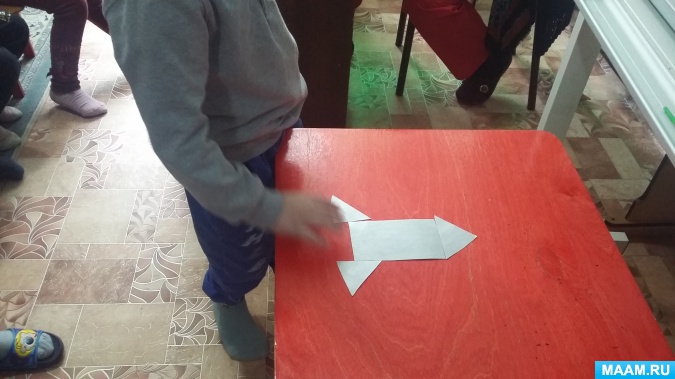 